LIGO Laboratory / LIGO Scientific CollaborationLIGO- E1200631-v2	Advanced LIGO	9/04/2013TwinCAT Library for 
Shutter ControlAlexa Staley, Daniel SiggDistribution of this document:LIGO Scientific CollaborationThis is an internal working note
of the LIGO Laboratory.http://www.ligo.caltech.edu/California Institute of TechnologyLIGO Project – MS 18-341200 E. California Blvd.Pasadena, CA 91125Phone (626) 395-2129Fax (626) 304-9834E-mail: info@ligo.caltech.eduMassachusetts Institute of TechnologyLIGO Project – NW22-295185 Albany StCambridge, MA 02139Phone (617) 253-4824Fax (617) 253-7014E-mail: info@ligo.mit.eduLIGO Hanford ObservatoryP.O. Box 159Richland WA 99352Phone 509-372-8106Fax 509-372-8137LIGO Livingston ObservatoryP.O. Box 940Livingston, LA  70754Phone 225-686-3100Fax 225-686-7189LibraryLibraryTitleShutterControlVersion1TwinCAT version2.11Name space–AuthorAlexa Staley, Daniel SiggDescriptionControls the shutter controllerError codes1 — TriggerLibrary dependenciesError, DCPower, ReadADC, WriteADC, SaveRestoreShutter Controller TypeTYPE ShutterControlTypeEnum : (ShutterSimple, ShutterHardwareTrigger);END_TYPEShutter Controller TypeTYPE ShutterControlTypeEnum : (ShutterSimple, ShutterHardwareTrigger);END_TYPEType nameShutterControllerTypeDescriptionEnumerates means used to trigger the shutterDefinitionENUMElementName: ShutterSimpleDescription: Simple ShutterElementName: ShutterHardwareTriggerDescription: Shutter triggered by hardwareShutter Controller StateTYPE ShutterControlStateEnum : (ShutterOpen, ShutterClosed;END_TYPEShutter Controller StateTYPE ShutterControlStateEnum : (ShutterOpen, ShutterClosed;END_TYPEType nameShutterControlTypeDescriptionEnumerates the state of the shutter controllersDefinitionENUMElementName: ShutterOpenDescription: Shutter is openElementName: ShutterClosedDescription: Shutter is closedHardware Input TypeTYPE ShutterControlInStruct :STRUCTState:			BOOL;	Trigger:			INT;END_STRUCTEND_TYPEHardware Input TypeTYPE ShutterControlInStruct :STRUCTState:			BOOL;	Trigger:			INT;END_STRUCTEND_TYPEType nameShutterControlInStructDescriptionStructure of the hardware input that are wired up for the shutter controlDefinitionSTRUCTElementName: StateType: BOOLDescription: Binary inputs for shutter monitorHardware Output TypeTYPE ShutterControlOutStruct :STRUCT	Close:			BOOL;Open:	              	BOOL;	Threshold:		INT;END_STRUCTEND_TYPEHardware Output TypeTYPE ShutterControlOutStruct :STRUCT	Close:			BOOL;Open:	              	BOOL;	Threshold:		INT;END_STRUCTEND_TYPEType nameShutterControlOutStructDescriptionStructure of the hardware output that are wired up for the shutter controlDefinitionSTRUCTElementName: CloseType: BOOLDescription: Close shutterElementName: OpenType: BOOLDescription: Open shutterElementName: ThresholdType: INTDescription: Threshold to open/close shutterUser Interface TypeTYPE ShutterControlStruct :STRUCTError:			ErrorStruct;Name:			STRING (40);ControllerType:		ShutterControlTypeEnum;State:			ShutterControlStateEnum;Open:			BOOL;Close:			BOOL;Threshold:		LREAL;Trigger:			DCPowerStruct;END_STRUCTEND_TYPEUser Interface TypeTYPE ShutterControlStruct :STRUCTError:			ErrorStruct;Name:			STRING (40);ControllerType:		ShutterControlTypeEnum;State:			ShutterControlStateEnum;Open:			BOOL;Close:			BOOL;Threshold:		LREAL;Trigger:			DCPowerStruct;END_STRUCTEND_TYPEType nameShutterControlStructDescriptionStructure of the user interface tags that are used to control the shutter controlDefinitionSTRUCTOutput TagName: ErrorType: ErrorStructDescription: For error handlingOutput TagName: NameType: STRINGDescription: Location of the shutterInput TagName: ControllerTypeType: ShutterControlTypeEnumDescription: Type of shutterInput TagName: StateType: ShutterControlStateEnumDescription: State of the shutterInput TagName: CloseType: BOOLDescription: Close shutter when trueInput TagName: OpenType: BOOLDescription: Open shutter when trueInput TagName: ThresholdType: LREALDescription: Threshold voltage for trigger PDOutput TagName: TriggerType: DCPowerStruct;Description: Trigger from PDFunction BlockFUNCTION_BLOCK ShutterControlFBVAR_INPUT	Request:			SaveRestoreEnum;	ShutterControlType:		ShutterControlTypeEnum := ShutterSimple;ShutterControlIn: 		ShutterControlInStruct;END_VARVAR_OUTPUTShutterControlOut:		ShutterControlOutStruct;END_VARVAREND_VARVAR_IN_OUT	ShutterControlInit:		ShutterControlStruct;	ShutterControl:			ShutterControlStruct;END_VARFunction BlockFUNCTION_BLOCK ShutterControlFBVAR_INPUT	Request:			SaveRestoreEnum;	ShutterControlType:		ShutterControlTypeEnum := ShutterSimple;ShutterControlIn: 		ShutterControlInStruct;END_VARVAR_OUTPUTShutterControlOut:		ShutterControlOutStruct;END_VARVAREND_VARVAR_IN_OUT	ShutterControlInit:		ShutterControlStruct;	ShutterControl:			ShutterControlStruct;END_VARNameShutterControlFBDescriptionControls the shutter control Input argumentName: RequestType: SaveRestoreEnumDescription: Request save/restore/safemode or noopInput argumentName: ShutterControlTypeType: ShutterControlTypeEnumDescription: Set shutter controller typeInput argumentName: ShutterControlInType: ShutterControlInStructDescription: Input hardware structureOutput argumentName: ShutterControlOutType: ShutterControlOutStructDescription: Output hardware structureIn/out argumentName: ShutterControlInitType: ShutterControlStructDescription: Save/restore variable in persistent memoryIn/out argumentName: ShutterControlType: ShutterControlStructDescription: User Interface structureVisual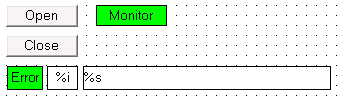 VisualNameShutterControlVisDescriptionDisplays open and close buttons for the shutter and the shutter monitorPlaceholderName: ShutterControlType: ShutterControlStructDescription: Shutter Control structure